Eugen Fink Oáza štěstí22. dubna 2020Německý fenomenolog Eugen Fink se pokusil, jak sám píše, o strukturální analýzu hry. Věnuje se několika momentům struktury hry, jako jsou: rozkoš ze hry, smysl hry, imaginární dimenze hry, herní obec, hračka, zdvojení ve hře, tvořivost hrajícího si a symbolické jednání.Svou studii Oáza štěstí publikoval v roce 1957. Roger Caillois vydal svou knihu, v níž se věnuje kategorizaci her, v roce 1958. Oba tito autoři v určitých ohledech navazují na Johana Huizingu, jenž vydal svou knihu Homo Ludens v roce 1938. Dvacetiletý přeryv jistě způsobila 2. světová válka.Smysl hryFink tvrdí, že hrou se stává jednání teprve, když se mu dostává schválně vytvářeného smyslu. Pouhé protahovací cvičení s míčem není ještě hrou. Pokud si ale začneme s míčem házet tak, že např. levá ruka míč vyhazuje a pravá ruka jej chytá, a pak zpět, už se může jednat o hru. V ten okamžik je házení si s míčem nejpodstatnější aktivitou v našem životě. Fink napsal ještě jednu knihu, mnohem obsáhlejší, která se jmenuje Hra jako symbol světa (česky 1993). V ní ukazuje, jak skrze hru můžeme porozumět světu, podobně jako rozumíme světu pomocí odborných vědeckých knih či pomocí vyprávění moudrých prarodičů.Jak rozumíme světu pomocí hry, je patrné na tomto příkladu. Francouzský psycholog Jean Piaget popisuje v knize Psychologie dítěte událost: Zhruba pětiletou dívku rozrušil pohled na oškubanou mrtvou kachnu na kuchyňském stole. Večer se natáhla na pohovku a vypadala jako nemocná. Na otázky nejprve neodpovídala, potom řekla slabým hlasem: „Já jsem mrtvá kachna!“ Piaget dále píše o tom, že dítě není schopno přemítat o událostech, které ho zasáhnou, tak jako to činí dospělí, ale snaží se je přesto nějak přijmout, asimilovat do své psychiky. A činí tak hrou, herním a symbolickým jednáním, aby mohlo událost znovu prožít a vnitřně ji porozumět (i když třeba ne intelektuálně).Symbolické jednání ve hře je nejsnadnější si představit i na archetypálním jednání v dětských hrách. Děti si hrají na princeznu a zlého draka, který je překonán odvážným princem. Ale v této hře postavy symbolizují také boj dobra se zlem, porážku zla, a pokud dojde ke svatbě prince a princezny, tak si děti hrají i na symbolický začátek nového života.Rozkoš ze hryHra i pokud je nesena radostnou energií, může do sebe zahrnout i tragické momenty a bolest. Víme, že to je jenom hra, a přesto všechny události prožíváme opravdově.Jako příklad zde mohou posloužit tragédie Oidipus, Král Lear apod. Na divadelních hrách je vidět, s jakou rozkoší se oddáváme tragickému smutku. Ale i dívka hrající si na mrtvou kachnu, se oddávala hře se zvláštní herní rozkoší.Herní obecFakt, že hra je vždy společnou hrou, že zakládá společenství, že si hrajeme spolu navzájem, nejvíce pociťujeme nyní, v časech řízené sociální izolace.Na druhou stranu každý hráč může mít za spoluhráče imaginárního partnera. Dokonce může mít partnera uvnitř sebe. Pokud si házím míčem o zeď, pak při házení střídám v sobě tu, která hází míč, s tou, která jej chytá. Jsou to pak mé dva odlišné herní postoje, které se ve mně střídají. Není ale nadto hrát si s kamarády, že?Herní pravidlaO herních pravidlech jsme se již dočetli u Huizingy a Cailloise. Fink dodává, že je možné pravidla měnit, za předpokladu, že všichni spoluhráči souhlasí.HračkaHračka je to, s čím si hrajeme, nástroj hry. Nemusí se jednat jen o předmět, který dítěti koupíme ve Sparkysu či Bambuli. Může to být dřívko, které se stane panenkou, mečem, koníkem. Může to být hudební melodie nebo slova.Záleží na tom, jak se k předmětu vztahujeme, co si představujeme, že je, a jak s ním jednáme. Že stůl v kuchyni může být letadlem, ukazuje v jedné z etud K. S. Stanislavskij. OTÁZKA DO DISKUSE: Jaký český strukturalistický divadelní teoretik a v jaké studii píše o proměně předmětů na základě toho, jak se k nim herec vztahuje?Hračka má magický charakter. Je pouhým dřívkem i panenkou zároveň.Příklady, kdy se hračkou stává slovo:Kromě paní učitelkycelá třída chytá lelkytlustý, tenký, malý, velký,sedí jako přišitíhledí něco chytiti.(Emanuel Frynta)Mistrně si se slovy hrával Christian Morgenstern v Šibeničních písních, zde jedna jeho báseň v překladech Emanuela Frynty a Josefa HiršalaTři zajíce (v překladu E. Frynty)Na louce v záři měsícetancují si tři zajícea první z nich je leva druhý pak je lasicea třetí koroptev.Chce-li kdo vysvětlenípak pomoci mu neníneb toto prosté pěníjsou verše o sobě…Tři zajíci (v překladu J. Hiršala)Tři zajíci tu tancujíkdyž louku stříbří luna:prvý je tele,druhý je sele,třetí je kuna.Ten, kdo se ptá, ten se i doví,tady se nevykládá děj,tady se básní, kouzlí slovy…Zdvojení ve hřeJiž na magickém charakteru hračky si můžeme všimnout dalšího znaku hry, kterým je zdvojení. Zde raději odkazuji přímo na Finkův text: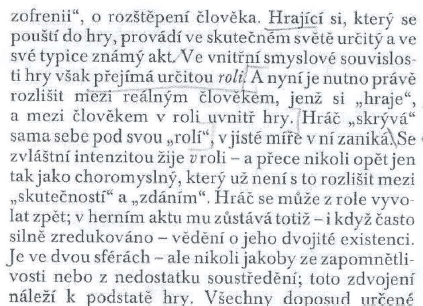 Imaginární dimenze hry a tvořivost ve hřeHra je světem zdání. Přesto se uskutečňuje v reálném čase a reálném prostoru. Děti si hrají na schovávanou po celém bytě, bez ohledu na to, že lezou tatínkovi do skříně. I zde nacházíme podvojnost – reálného světa a světa zdáníHra může být zažita jako vrchol lidské tvořivosti, lidské suverenity a svobody. Může nás vyvázat z ubíjející tuposti všednodennosti a spěchu.Hře je možné ale i propadnout, přestat rozlišovat mezi světem zdání a realitou. Tak se to děje gamblerům, stejně jako počítačovým programátorům nebo burzovním makléřům. Tito se mnohdy neumí navrátit zpět ze světa hry do reálného života.